 Kołobrzeg 27.09.2019r.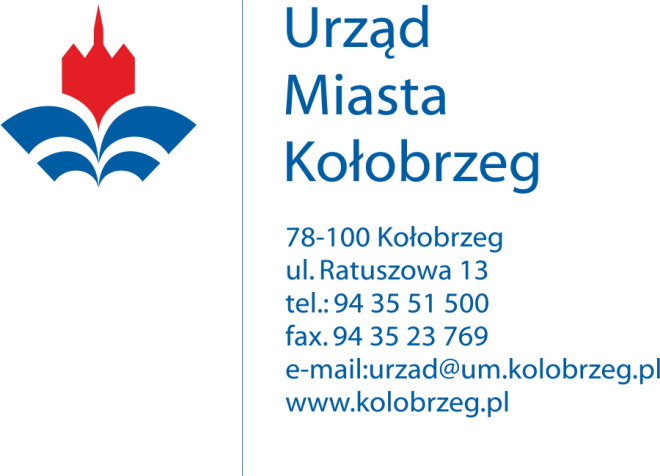 Wykonawcy biorący udział w postępowaniuBZ.271.47.2019.IDotyczy: postępowania prowadzonego w trybie przetargu nieograniczonego na zadanie:„Odbiór i zagospodarowanie odpadów gromadzonych w pojemnikach podziemnych położonych na obszarze Gminy Miasto Kołobrzeg”Gmina Miasto Kołobrzeg – Urząd Miasta Kołobrzeg, jako Zamawiający informuje, że w ww. postępowaniu, identyfikator postępowania nadany przez miniPortal (https://miniportal.uzp.gov.pl/) to:52124e60-fb4f-4975-afe1-d5107bd0bb7e